Title Page(Use your initiative to create an appropriate title page)Course CodeCourse NameYour Name:[Note save this word document with your Last Name/family name-Initial of your first name-student number]{For Example: Smith-W-12345678.docx}	Executive Summary(Simply summarise the findings of your report) This should briefly cover your findings and may well contain figures you calculated and recommendations you make in brief.Table of Contents (TOC)(Use the features of Word to construct seek help if you don’t know how to do this – eg use the help function on MSWord)IntroductionPurposeThis report was authorised by BUS106 course coordinator Dr Greg Laing, University of the Sunshine Coast. The purpose of the report is to show writer’s understanding concept of accounting in business and ability to solve questions of accounting in business, and also to complete the major assessment. The achievement of the report  is 80/100 marks.ScopeThis report has incorporated course BUS106 and  the book Birt, J., Chalmers, K., Byrne, S., Brooks, A. & Oliver, J. 2014, Accounting: Business Reporting for Decision Making 5th Edn., John Wiley & Sons Australia Ltd: Brisbane.LimitationsThis report is to solve provided questions, and analyses the companies income statement.Environmental Cost ReportCategorisedThis should include a figure similar to lecture slide 11 Below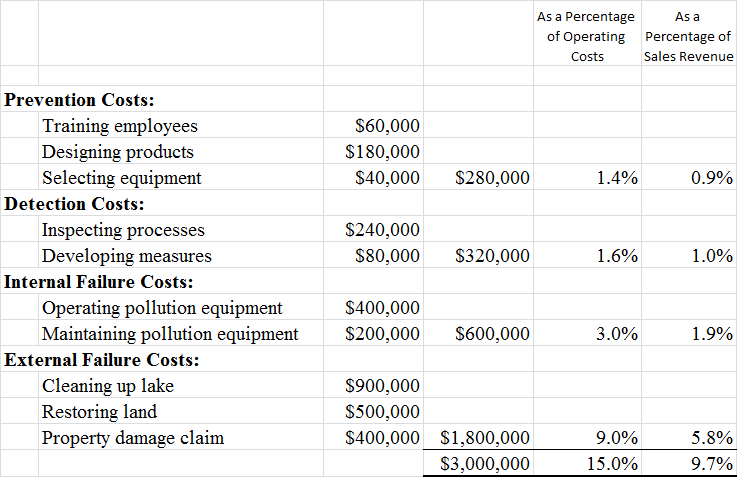 Figure 1Strategy to Prioritise SpendingEnvironmental Activity Rates3.1 Observed Data 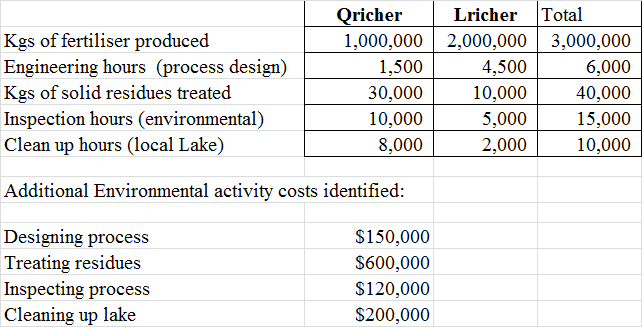 Figure 23.2 Inventory Analysis Stage 1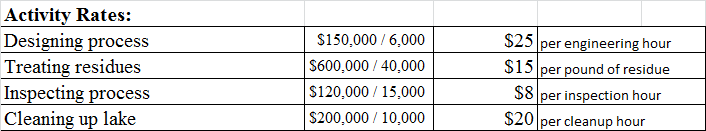 Figure 33.3 Inventory Analysis Stage 2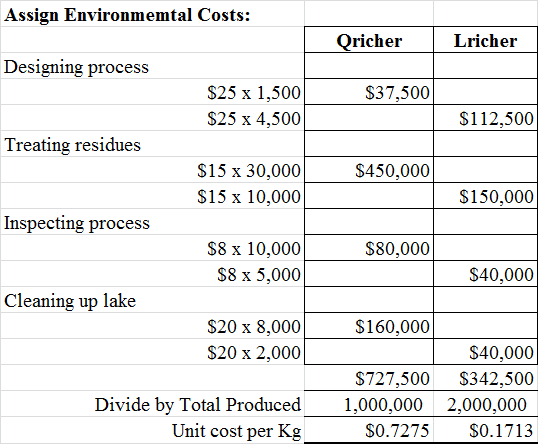 Figure 4Additional Medical & Health CostsRework your figures to reflect the additional informationSpecial Order5.1 Current operating capacity5.2 Contribution Margin5.3 RecommendationSustainability Index in Balanced ScorecardReferencesAppendix 